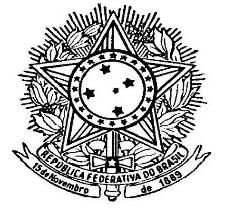 UNIVERSIDADE DA INTEGRAÇÃO INTERNACIONAL DA LUSOFONIA AFRO-BRASILEIRAPRÓ-REITORIA DE EXTENSÃO, ARTE E CULTURA

RELATÓRIO DE SELEÇÃO DE BOLSISTA(S) PIBEAC- PROEX/UNILABNome do (a) coordenador(a) do projeto:

Instituto:Nome do projeto:

Como, quando e onde ocorreu a divulgação do processo seletivo para a seleção de bolsistas do seu novo projeto? Insira no final deste documento, caso haja, registros que demonstrem tal divulgação.Quantos e quais estudantes manifestaram interesse em se tornar bolsistas do seu projeto de extensão aprovado? 
Qual foi o procedimento adotado pelos estudantes para formalizar suas candidaturas durante o processo seletivo de bolsistas?Quais parâmetros foram adotados no processo de seleção para escolha de novos bolsistas?Qual foi o bolsista selecionado e quais os critérios ou fatores determinantes que influenciaram sua escolha em detrimento dos demais candidatos? 